Order of WorshipL:	Today we give God thanks for the lives of those in the family of faith. We give thanks for the company of saints whom we have lost along the way and who are no longer present with us.Call to Worship			- L:	Come into God’s presence with singing and praise R:	We join the assembly of faithful followersL:	Let us worship the Almighty with words of praise and songs of joyR:	We join the hope-filled saints of GodL:	Sing a new song as we recall the lives of those who have gone before. Sing and rejoice in God’s name.Opening Hymn: “Immortal Invisible God Only Wise” [# 13 VIP]Prayer of AdorationL:	O God our heavenly Father, we give you praise, honour and worship. We stand in awe before your majesty and before all your creations to recognize your magnificence and power. We were created to worship you, indeed Lord; it is our great desire to worship you all the day long, for all that you have done and for all that you are. We worship you Lord, we magnify your matchless name.   Great I AM, you are worthy to be praised.  Holy Father, help us to worship you in spirit and in truth. This we pray in Jesus’ name. AMEN.Prayer of ConfessionL:	O Lord our God, you are our strength when we are burdened with sins, and our help when we are weakened by shame and guilt. We are condemned, wretched and vile. Look with compassion on your children who are crying out loudly to you. R:	Have mercy upon us O Lord. L:	We have sinned in thoughts, words and deeds. Wash us with the blood of our Lord and Saviour Jesus Christ. If you, O Lord, should mark our guilt, Lord, who would survive? But with you is found forgiveness: for this we revere you; for the sake of your son Jesus Christ, forgive our foolish ways.  Deliver us from our wicked demeanours toward our fellow human beings. Help us to forgive one another and to be our brother’s keeper. We pray in the name of Jesus Christ our Saviour. AMEN. Prayer of ThanksgivingAll:	Thanks, thanks we give you thanks for your faithfulness. Thank you for the opportunity to call you Father. We thank Thee O Lord for every good gift that we receive from you. Thank you Lord for the good news that your resurrection has brought to us; that one day you will come again and will take all of us who believe in your word to yourself and that where you will be there we will be also. Thank you, for the hope and the assurance of the eternal life in you. We pray in Jesus’s name. AMEN.HYMN: “Breathe On Me, Breath of God …” [# 159 VIP]MINISTRY OF THE WORDCollect for the Day ALL:	Heavenly Lord, you long for the world’s salvation: stir us from apathy, restrain us from excess and revive in us new hope that all creation will one day be healed in Jesus Christ our Lord. Amen.Old Testament: Haggai 1: 15b—2:9 – Sis. Valerie HindsRESPONSIVE READING: Psalm 145 (VIP 653)		Led by: Sis. Chenee Riley L:	1 I will extol you, my God and King,
    and bless your name forever and ever.R:	2 Every day I will bless you
    and praise your name forever and ever.L:	3 Great is the Lord and greatly to be praised;
    his greatness is unsearchable.R:	4 One generation shall extol your works to another
    and shall declare your mighty acts.L:	5 They will recount the glorious[a] splendor of your majesty,
    and on your wondrous works I will meditate. R:	17 The Lord is just in all his ways
    and kind in all his doings.L:	18 The Lord is near to all who call on him,
    to all who call on him in truth.R:	19 He fulfills the desire of all who fear him;
    he also hears their cry and saves them.L:	20 The Lord watches over all who love him,
    but all the wicked he will destroy.ALL:	21 My mouth will speak the praise of the Lord,
    and all flesh will bless his holy name forever and ever.The GloriaL:	Glory be to the Father and to the Son and to the Holy SpiritR:	As it was in the beginning, is now, and ever shall be world without end. Amen.EPISTLE:  2 Thessalonians 2: 1–5, 13—17 	- Sis. Lucette CargillGOSPEL:  Luke 20: 27—38			- Sis. Betty ZephyrHYMN: “We’ve a Story to Tell the Nations…” [# 460 VIP]SERMON:	- Rev’d Pierre Claudel Zephyr  		  (Superintendent Minister, East Kingston Circuit)Apostle’s CreedALL:	I believe in God, the Father Almighty, creator of heaven and earth. I believe in Jesus Christ, His only Son, our Lord, He was conceived by the power of the Holy Spirit, and born of the Virgin Mary. He suffered under Pontius Pilate, was crucified, died, and was buried; he descended to the dead.  On the third day he rose again. he ascended into heaven, and is seated at the right hand of the Father. He will come again to judge the living and the dead.  I believe in the Holy Spirit, the holy catholic* Church, the communion of saints, the forgiveness of sins, the resurrection of the body, and the life everlasting. AMEN. Announcementsoffertoryblessing of tithes and offeringPrayer of Intercession L:	You are the God who answers your children, in their distress, when they cry out to you. You are the same God yesterday, today and forever. In your mercy Lord, remember us. We are burdened and are heavy laden, but you say come unto you. Here we are Lord. Deliver us from our oppressors, give victory to us from our daily fights, struggles and pains.  Grant us peace in a world of wars, injustice and exploitation. We pray for the sick and the marginalized. Grant them healing and hope.  We pray for our country and the decision-makers of this land.  We pray for your church in the world, especially the Methodist Church in the Caribbean and the Americas, and the Jamaica District. Let your love drench us so that we can be a transformed nation, where reconciliation and forgiveness is our common denominator. Lord, help us; graciously hear us, we pray in Jesus’ name. Amen!The Lord’s PrayerHYMN: “Redeemed …” [# 92 VIP]The Sacrament of Holy Communion The Thanksgiving page 77Action Of Bread & Wine/ The Sharing/ ThanksgivingBlessing of Children & Young PeopleClosing Hymn: “And Can It Be…” [# 188 VIP vs. 1, 3, 4 and 5]BenedictionL:	Go forth in strength, knowing the hope to which God has called you, knowing the glorious inheritance God has reserved for the saints, and the power God has bestowed for those who believe, through Christ our Lord. Amen.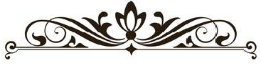 The Methodist Church in the Caribbean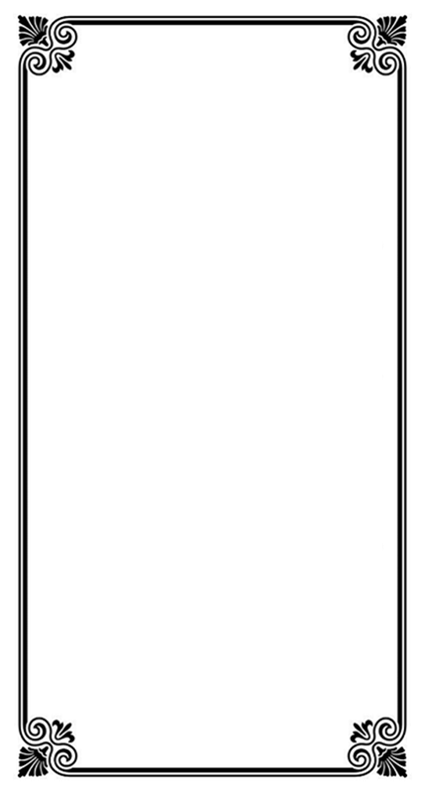 and the Americas (MCCA)Jamaica DistrictDISTRICT THEME:“Spreading Scriptural Holiness to Reform the Nation…Beginning with Me”Sub Theme “Caring for the Body, Mind and Soul as we serve the present age”METHODIST VOICES IN WORD AND SONG
TELEVISION MINISTRY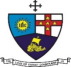 22nd Lord’s Day after PentecostSunday, November 6, 2022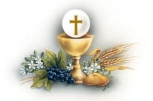 SERVICE OF WORD 
& SACRAMENT Officiating Clergy:Preacher: 	Rev’d Pierre Claudel Zephyr	(Superintendent Minister, East Kingston Circuit)Liturgist: 	Sis. Chenee Riley
			(Member, East Kingston Circuit)	 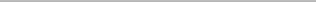 Organist:		Rev’d Stanley Griffin
			(Superintendent Minister, Watsonville Circuit)		District Bishop:  Rev’d Christine Gooden- Benguche                District Conference Secretary:  Rev’d Dr. Wayneford McFarlaneA warm welcome to all worshippers! Choristers:Choristers:Sis. Yvonne BrownSis. Marie MillerSis. Lucette CargillSis. Yvonne PattersonSis. Valerie Hinds 